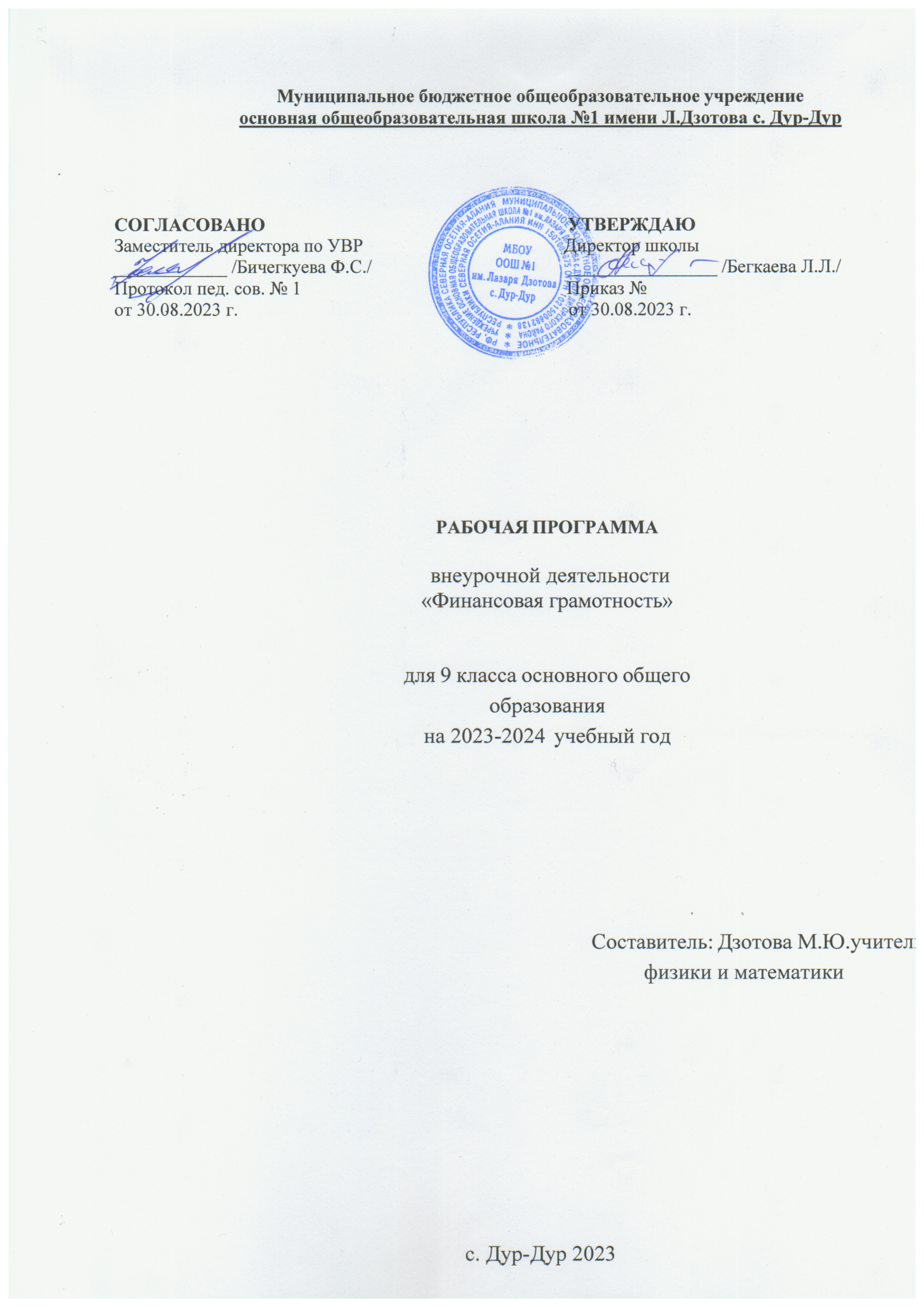 Пояснительнаязаписка.Рабочая программа по внеурочной деятельности «Основы финансовой грамотности» для учащихся 9 классов, осваивающих адаптированную основную общеобразовательную программу для обучающихся с умственной отсталостью (интеллектуальными нарушениями) составлена в соответствии с требованиями Федерального государственного образовательного стандарта образования обучающихся с умственной отсталостью (интеллектуальными нарушениями), а также закона «Об образовании», Федерального государственного образовательного стандарта основного общего образования, на основе авторской рабочей программы Корлюгова Ю. Н.УМК «Финансовая грамотность» М.: ВИТА-ПРЕСС, 2014.Рабочая программа курса «Основы финансовой грамотности» направлена на достижение планируемых результатов, обеспечивающих развитие личности обучающихся с умственной отсталостью (интеллектуальными нарушениями), их мотивации к познанию, приобщениек общечеловеческим ценностям. «Основы финансовой грамотности»является прикладным курсом, реализующим интересы учащихся 9 классов в сфере экономики семьи.Основные содержательные линии курса:деньги, их история, виды, функции;семейный бюджет.Освоение содержания опирается на межпредметные связи с курсами математики, литературы и окружающего мира. Учебные материалы изадания подобраны в соответствии с возрастными особенностями детей и включают задачи, практические задания, игры, мини-исследования и проекты. В процессе изучения курса формируются умения и навыки работы учащихся с текстами, таблицами, схемами, а также поиска, анализа и представления информации и публичных выступлений. Структура и содержание курса предполагают, что учащиеся должны овладеть практическими навыками планирования и оценки собственных экономических действий в сфере управления семейным бюджетом, личными финансами.Цель: развитие экономического образа мышления, воспитание ответственности и нравственного поведения в области экономических отношений в семье, формирование опыта применения полученных знаний и умений для решения элементарных вопросов в области экономики семьи.Задачи курса:формировать финансовую грамотность и воспитание финансовой культуры учащихся с умственной (умеренной) отсталостью (интеллектуальными нарушениями);формировать инвестиционную культуру учащихся с умственной (умеренной) отсталостью (интеллектуальными нарушениями);формировать основы экономического мышления и навыков в принятии самостоятельных решений в различных жизненных ситуациях;формировать социально-экономическую компетентность на уровне готовности к сознательному участию в экономической жизни общества;формировать практические навыки использования финансовых инструментов;профессиональнаяориентацияиразвитиеспособностейшкольниковк деятельности в сфере экономики и финансов;сформироватьнавыкипостроенияличногофинансовогоплана.изучить нормативные и методические документы Минобрнауки по повышению уровня финансовой грамотности и финансово-экономического образования учащихся;освоить систему знаний о финансовых институтах современного общества и инструментах управления личными финансами;овладеть умением получать и критически осмысливать экономическуюинформацию,анализировать,систематизироватьполученные данные;формировать опыт применения знаний о финансовых институтах для эффективной самореализации в сфере управления личными финансами;формировать основы культуры и индивидуального стиля экономического поведения, ценностей деловой этики;воспитыватьответственностьзаэкономическиерешения.Освоение содержания опирается на межпредметные связи с курсами математики, литературы и окружающего мира. Учебные материалы изадания подобраны в соответствии с возрастными особенностями детей и включают задачи, практические задания, игры, мини-исследования и проекты. В процессе изучения курса формируются умения и навыки работы учащихся с текстами, таблицами, схемами, а также поиска, анализа и представления информации и публичных выступлений. Структура и содержание курса предполагают, что учащиеся должны овладеть практическими навыками планирования и оценки собственных экономических действий в сфере управления семейным бюджетом, личными финансами.Содержаниеучебногопредмета.Тема1.Какпоявилисьденьгиикакимионибывают?(16 часов).Знакомство с курсом. Как появились деньги? История российских денег. Какие бывают деньги? Банки, банкоматы и банковские карты. Безналичные деньги и платежи. Как я умею пользоваться деньгами? Что такое валюта? Проверим, что мы узнали о том, как изменялись деньги.Тема 2. Из чего складываются доходы в семье? (4 часа). Откудавсемьеберутсяденьги?Подсчитаемвседоходысемьи.Тема 3. Почему семье иногда не хватает денег на жизнь и как этого избежать (4 часа).Начтосемьятратитденьги?Подсчитаемвсерасходысемьи.Тема 4. Деньги счётлюбят, или как управлять своим кошельком, чтобы он не пустовал? (8 часов).Как планировать семейный бюджет? Правила составления семейного бюджета. Учимся составлять семейный бюджет. Итоговая практическая работа.Тема 5. Итоговая интеллектуальная игра «Деньги дикие и домашние» (2часа).Уметь использовать ранее изученный материал для решения познавательных задач.Планируемыепредметныерезультатыосвоенияучебногопредмета "Финансовая грамотность ".Предметныерезультаты:правильно использовать термины (обмен, бартер, товар, услуга, продажа, покупка, деньги, виды денег, доходы семьи, потребности, благо, расходы семьи, семейный бюджет, дефицит семейного бюджета, пособия, банк, сбережения, вклад, кредит, долги, валюта);объяснятьпричиныиприводитьпримерыобменатоварами;объяснятьпроблемы,возникающиеприобмене;приводитьпримерытоварныхденег;объяснять на простых примерах, что деньги — средство обмена, а не благо;понимать,чтоденьгизарабатываютсятрудом;описыватьвидыифункцииденег;объяснять,чтотакоебезналичныйрасчётипластиковаякарта;производить	безналичный	платёж	с	помощью	платёжного терминала;называтьосновныеисточникидоходов;приводитьпримерырегулярныхинерегулярныхдоходовсемьи;называтьосновныенаправлениярасходовсемьи;приводитьпримерыобязательныхинеобходимыхрасходовсемьи;различатьпланируемыеинепредвиденныерасходы;считатьдоходыирасходы,составлятьсемейныйбюджетна условных примерах;объяснятьспособысокращениярасходовиувеличениясбережений семьи;объяснятьрольбанков,длячегоделаютвкладыиберуткредиты;называть	ситуации,	при	которых	государство	выплачивает пособия, и приводить примеры пособий;объяснять,чтотакоевалюта,иприводитьпримерывалют.Тематическоепланированиеуроковсопределениемосновныхвидов учебной деятельности обучающихся.Наименованиеразделов,темКоличествочасовКакпоявилисьденьгиикакимиони бывают?16Изчегоскладываются доходывсемье?4Почемусемьеиногданехватаетденегнажизньикакэтогоизбежать?4Деньгисчётлюбят,илиКакуправлятьсвоимкошельком,чтобыоннепустовал?8Интеллектуальнаяигра«Деньгидикиеи домашние».2Итого34№ДатаДатаИзучаемый раздел/подразделТема урокаИспользуемыенауроке виды учебнойдеятельностиРезультаты№По плануфактИзучаемый раздел/подразделТема урокаИспользуемыенауроке виды учебнойдеятельностиРезультаты1-2.Какпоявились деньги икакимиони бывают?Какпоявились деньги?Знакомство с курсом. Краткая характеристика изучаемого		курса. Постановка проектной задачи. Работа с вопросами и заданиями после	текста.Оформлениепервойстранички детского журнала о финансах.правильно использоватьтерминыденьги, виды денег; объяснять причины и приводитьпримерыобмена товарами3-4.Какпоявились деньги икакимиони бывают?Историяроссийских денег.Решение проектной задачи. Работа с основным учебным текстом. Работа с вопросами и заданиями после	текста.Оформлениевторойстранички детского журнала о финансах.объяснять на простых примерах,что деньги —средствообмена,а не благо5-6.Какпоявились деньги икакимиони бывают?Какие бываютденьги?Решение проектной задачи. Работа с основнымучебнымтекстом. Работа с вопросамиизаданиямиописыватьвидыи функции денег; объяснятьпроблемы, возникающиеприпосле	текста. Оформление третьей страничкидетскогожурналаофинансах.обмене7-8.Банки,банкоматыи банковские карты.Беседа,	игровой тренинг.производить безналичный платёж спомощьюплатёжного терминала;объяснять роль банков, для чего делаютвкладыиберуткредиты9-10.Безналичныеденьгии платежи.Решение проектной задачи. Работа с основным учебным текстом. Работа с вопросами и заданиями после	текста. Оформление странички детскогожурналаофинансах.объяснять,что такоебезналичный расчёт ипластиковаякарта11-12.Какяумею пользоваться деньгами?Оформление очередной странички детского журналаофинансах.Игра.описыватьвидыи функции денег13-14.Что	такое валюта?Решение	проектной задачи.объяснять, что такоевалюта,и приводитьпримерывалют15-16.Проверим, что	мыузнали	отом,	какизменялись деньги?Занятиепромежуточного оценивания.правильно использовать термины17-18.Изчегоскладывают сядоходыв семье?Откуда	в семьеберутся деньги?Решение проектной задачи. Работа с основным учебным текстом. Работа с вопросами и заданиями после	текста. Оформление странички детского журнала о финансах. Беседа.называть основные источники доходов; объяснять способысокращения расходов и увеличениясбереженийсемьи19-20.Изчегоскладывают сядоходыв семье?Подсчитаем все	доходы семьи.Практическое	занятие. Деловая игра.приводить примеры регулярных и нерегулярныхдоходов семьи21-22.Почему семьеиногдане хватаетденегнаНа	чтосемья тратит деньги?Решение проектной задачи. Работа с основным учебным текстом.Работасвопросамиизаданияминазывать основные направлениярасходовсемьижизньикак этогоизбежать?после	текста. Оформление странички детскогожурналаофинансах.23-24.жизньикак этогоизбежать?Подсчитаем все расходы семьи.Практическоезанятие.приводить примерыобязательныхи необходимыхрасходовсемьи25-26.Деньгисчёт любят, или как управлять своимкошельком, чтобыонне пустовал?Как планировать семейный бюджет?Решение проектной задачи. Работа с основным учебным текстом. Работа с вопросами и заданиями после	текста. Оформление странички детскогожурналаофинансах.различать планируемые и непредвиденные расходы27-28.Деньгисчёт любят, или как управлять своимкошельком, чтобыонне пустовал?Правиласоставления семейного бюджета.Решение проектной задачи. Работа с основным учебным текстом. Работа с вопросами и заданиями после	текста. Оформление странички детскогожурналаофинансах.считатьдоходыи расходы,составлятьсемейныйбюджет на условных примерах29-30.Деньгисчёт любят, или как управлять своимкошельком, чтобыонне пустовал?Учимсясоставлять семейный бюджет.Решение познавательныхзадач.считатьдоходыи расходы,составлятьсемейныйбюджет на условных примерах31-32.Деньгисчёт любят, или как управлять своимкошельком, чтобыонне пустовал?Итоговая проверочнаяработа.Решениезаданий.правильно использоватьтермины33-34.Итоговая интеллектуальная игра«Деньги дикие идомашние»Итоговая интеллектуальная	игра«Деньгидикие	и домашние».Решение познавательныхипрактическихзадач,отражающихтипичные экономические ситуации.называть ситуации,при которых государство выплачивает пособия, и приводитьпримерыпособий